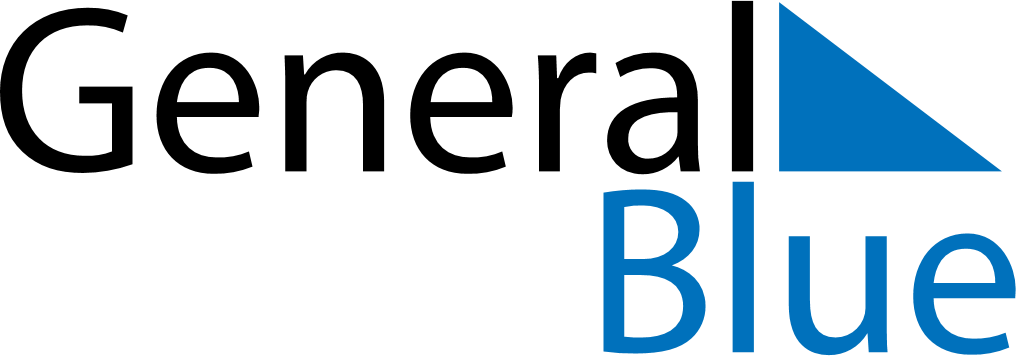 April 2021April 2021April 2021April 2021HondurasHondurasHondurasSundayMondayTuesdayWednesdayThursdayFridayFridaySaturday1223Maundy ThursdayGood FridayGood Friday456789910Easter Sunday1112131415161617Día de las Américas181920212223232425262728293030